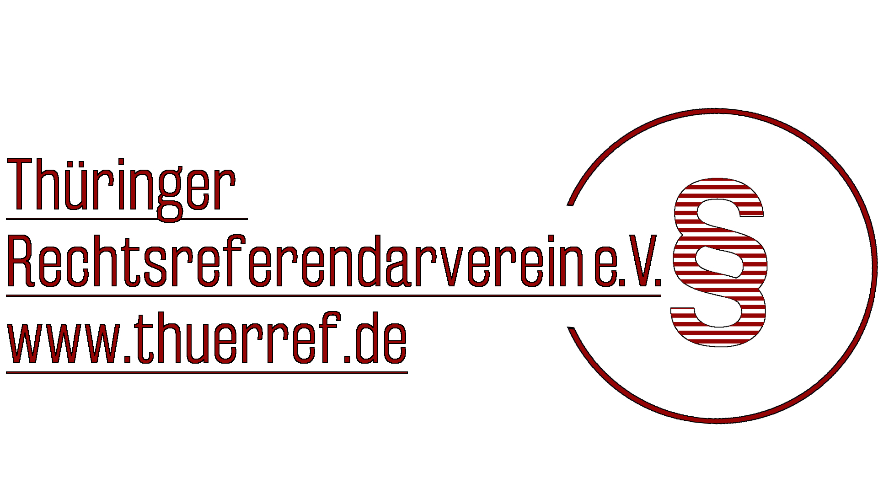 Anschrift:	c/o Landgericht Erfurt, Gerichtsfach 24	Domplatz 37, 99084 ErfurtKontakt: 	info@thuerref.de 	www.thuerref.de 	Amtsgericht Erfurt, Registernummer VR 1876Aufnahmeantrag / Änderungsmeldung	Ich beantragte hiermit meinen Beitritt zum Thüringer Rechtsreferendarverein e.V.	Ich möchte eine Änderung meiner Daten mitteilen.	Ich bin Rechtsreferendar oder Student der Rechtswissenschaft und möchte ordentliches Vereinsmitglied werden.	Ich möchte Fördermitglied werden.Der Mitgliedsbeitrag beträgt 10,00 EUR pro Jahr und wird mit Eintritt in den Verein fällig.Durch meinen Beitritt erkenne ich die Satzung des Thüringer Referendarvereins, abrufbar unter https://thuerref.de/Satzung%2018122012.pdf, an.Die Kündigung der Mitgliedschaft kann jederzeit zum Jahresende durch Erklärung in Textform gegenüber dem Vereinsvortand erfolgen.Name, VornameTelefonStraßePLZ, OrtE-MailEinstellungsterminLandgericht SEPA-LastschriftmandatIch ermächtige den Thüringer Rechtsreferendarverein e.V., Zahlungen von meinem Konto mittels Lastschrift einzuziehen. Zugleich weise ich mein Kreditinstitut an, die vom Thüringer Rechtsreferendarverein e.V. auf mein Konto gezogenen Lastschriften einzulösen. Hinweis: Ich kann innerhalb von acht Wochen, beginnend mit dem Belastungsdatum, die Erstattung des belasteten Betrages verlangen. Es gelten dabei die mit meinem Kreditinstitut vereinbarten Bedingungen. ÜberweisungIch verpflichte mich hiermit, für jedes Jahr meiner Mitgliedschaft den Mitgliedsbeitrag bis zum 31.03. des Jahres an den Thüringer Rechtsreferendarverein e.V. unter folgender Bankverbindung zu überweisen:IBAN:	DE02 1203 0000 1002 3405 76BIC:	BYLADEM1001  -  Deutsche Kreditbank AGBetreff:	Mitgliedsbeitrag, [NAME]Ort, DatumUnterschrift